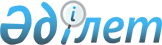 Об установлении квоты рабочих мест для инвалидов на 2017 годПостановление акимата Актогайского района Карагандинской области от 21 июня 2017 года № 23/01. Зарегистрировано Департаментом юстиции Карагандинской области 29 июня 2017 года № 4289
      В соответствии с Законом Республики Казахстан от 23 января 2001 года "О местном государственном управлении и самоуправлении в Республике Казахстан", подпунктом 1) статьи 31 Закона Республики Казахстан от 13 апреля 2005 года "О социальной защите инвалидов в Республике Казахстан", подпунктом 6) статьи 9 Закона Республики Казахстан от 6 апреля 2016 года "О занятости населения", Приказом Министра здравоохранения и социального развития Республики Казахстан от 13 июня 2016 года № 498 "Об утверждении Правил квотирования рабочих мест для инвалидов" (зарегистрировано в Реестре государственной регистрации нормативных правовых актов № 14010) акимат Актогайского района ПОСТАНОВЛЯЕТ:
      1. Установить квоту рабочих мест для инвалидов в размере от 2% до 4% для организаций независимо от организационно-правовой формы и формы собственности в процентом выражении от списочной численности рабочих мест, без учета рабочих мест на тяжелых работах, работах с вредными, опасными условиями труда согласно приложению.
      2. Контроль за исполнением настоящего постановления возложить на заместителя акима района А.Аманжолову.
      3. Настоящее постановление вводится в действие по истечении десяти календарных дней после дня первого официального опубликования. Перечень организаций Актогайского района, для которых устанавливается квота рабочих мест для инвалидов
					© 2012. РГП на ПХВ «Институт законодательства и правовой информации Республики Казахстан» Министерства юстиции Республики Казахстан
				
      Аким Актогайского района

С. Абеуова
Приложение
к постановлению акимата
Актогайского района
от 21 июня 2017 года
№ 23/01
№
Наименование организации
Списочная численность работников
Размер квоты
Количество рабочих мест для инвалидов
1
Коммунальное государственное учреждение "Общеобразовательная средняя школа (с пришкольным интернатом) поселка Сарышаган" Отдела образования Актогайского района, Акимата Актогайского района
143
3
4
2
Коммунальное государственное предприятие "Центральная районная больница Актогайского района" управления здравоохранения Карагандинской области
158
3
5
3
Коммунальное государственное казенное предприятие "Актогайский культурно-досуговый центр" акимата Актогайского района отдела культуры и развития языков Актогайского района
148
3
4